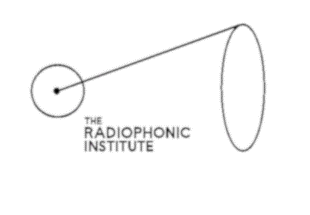 The Estuary Sound Ark - ‘Youth Generators’ InvitationBe a voice in creating and making an ambitious and creative Thames Estuary project. The Estuary Sound ArkIn 2022 The Radiophonic Institute will produce and present a major collaborative project for the Thames Estuary. The project will invite everyone in the region to contribute towards and create a sonic composition responding to the sounds, music and voices emerging that uniquely emulate from the Thames Estuary. Exploring the ultimate connection between music and time - this composition will form the basis of a specially formed memory capsule – a moment in time in 2022. This new work has been commissioned by Creative Estuary.Youth Generators A key part of the project will be the creation of a small network of young voices across the area who will help shape and communicate our project through the use of arts, creative technology, music and sound-based media whilst also receiving support and training. We are seeking 10 people, aged 18 to 25, to form the Youth Generators. Each company member will benefit from a tailor-made training plan, a set of personal mentors and a placement on The Estuary Sound Ark, one of Thames Estuary’s most ambitious creative projects, supported by a paid bursary. The Estuary Sound Ark is committed to pushing the boundaries of how sound is collected and who the storytellers are, which means that this opportunity is available to all young people. There are no specific criteria to meet, we just want a collective that truly represents the young people of Kent/Essex and who are willing to share this adventure with us.Whether you are interested in the creative industries, an advocate for social justice, or just want to be part of a collective imagining of the future, there is a place for you in the Sound Ark.What will it mean to be part of the Youth Generators?Being part of the Youth Generators will mean an opportunity for you to develop your own skills, learnfrom others and network across the science, technology, engineering and creative sectors. Crucially, it will also mean working with a group of other young people from across SE England, to explore some of the broader ideas and values within the project. Being a Youth Generator is about seeing the world from different perspectives, considering the future you want and how you might go about building it.What are the project areas?Sound CaptureDigital technology and editingLive events and acts of public engagementProject ManagementWhat is involved?Approximately 10 days engagement with the project in total, between June and September 2022. This may include the following:1 full workshop day to introduce the project - and for you to contribute to its initial development4 days of training or skills development - over consecutive weeksup to 3 days of co-creation with Matthew Herbert and TRI Team to devise the final composition - over 3 weeks1 day mentoring or personal development1 day attendance at the launch listening party for the projectTo make sure we try to eliminate any barriers, we'll always ask you about how we can adapt our ways of working or communicating to better suit you. We are also committed to providing the support you need to make the most of this opportunity.What are the dates that I need to be available?Attendance at all sessions is vital for you and for us. The project will take place from June to September 2022. All sessions will take place during daytime/ office hours on weekdays.The first full workshop will take place on 15th June 2022 from 10am - 4pm in Chatham. What support is available?A £1,000 bursaryTravel expensesFinancial assistance for travel, accommodation whilst working away from home Funding for access support, such as a BSL Interpreter or PALetter of explanation/info pack for your employer or place of studyAre you Interested?If you are interested in learning more, follow the link to watch the recording of the Sound Ark online information session held by our team on 20th April, where we talked more in depth about who we are and what the project involves.https://vimeo.com/702001083/5705731344Are you ready to apply?Please complete and return the Youth Generators application form via email to regen2031@kent.ac.uk by 5pm on Tuesday 7th June 2022.Sadly, we won’t be able to progress with all applications. We will be having informal conversations with a shortlist from those who submit an application from which we will make a decision on the 10 places. We will let you know if you have been shortlisted by Thursday 9th June 2022. Get in touch If you have any questions about the Youth Generator role or the Estuary Sound Ark project, drop us a line at regen2031@kent.ac.ukAbout UsThe Radiophonic InstituteThe Radiophonic Institute was born out of the profound legacy of the BBC Radiophonic Workshop. We are an organisation that creates, connects and champions innovation in sound and music. Led by inspirational composer, creator and curator Matthew Herbert, a key aspect of our work is to inspire and enable a new generation of diverse creative practitioners to collaborate, and to challenge the pre-existing conventions of music making and sound design. Our work is supported through partnerships with the PRS Foundation, BBC R&D, The Daphne Oram Trust, and is funded by Arts Council England, and a range of public and private organisations. Creative Estuary This programme is funded and supported by Re:Generation 2031, a Creative Estuary project. Creative Estuary has a vision to forge a new future founded on creative energy and innovation, along the length of the Thames Estuary. Re:Generation 2031 is enabling more young people to access creative careers, to champion the next generation of creative talent.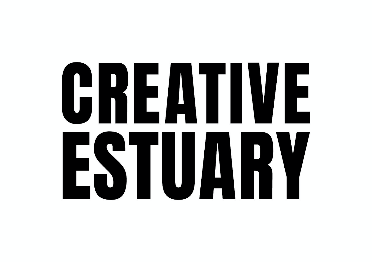 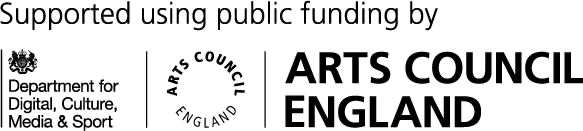 